        The Ministry of Education of Azerbaijan RepublicAnalysis of the relationship between leader development and           organizational performance problemsJamila SalimzadeUNEC SABAHAzerbaijan State Economic University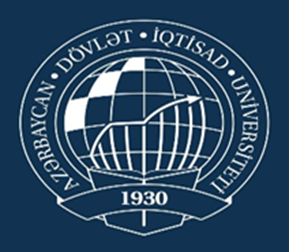 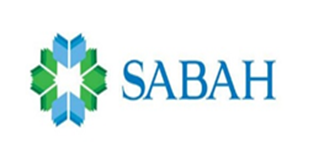 Baku, 2019ACKNOWLEDGEMENTI would first like to thank my thesis advisor Prof. Doct. Aida Guliyeva,dean of the SABAH Center. Her office door was always open whenever I ran into a trouble spot or had a question about my research or writing. Finally, I must express my   thankfulness to my family and to my groupmates for providing me with invincible support and endless encouragement throughout my years of study and through the process of researching and writing this thesis. I should acknowledge that,this study would not has been possible without them.                                                                                                  Jamila Salimzade                                                                                                   Baku,July2019CONTENTSABSTRACT…………………………………………………………4INTRODUCTION………………………………………………….5CHAPTER I : ESSENTIAL OF THEORETICAL CONCEPT OF LEADER………………………………………………………….71.1  Developmental theory about leader and leadership ……………..71.2 Explanations of development models and techniques about leadership……………………………………………………………19CHAPTERII:ORGANIZATIONAL PERFORMANCE MANAGEMENT…………………..…………………………………24 2.1.1  Categories of performance measures……………………….....24 2.1.2  Performance measurement in management literature………....30 2.1.3.  Comparison of organizational performans measurement models …………………………………………………………………….......35CHAPTER III : COMMON PROBLEMS WITH ORGANIZATIONAL PERFORMANCE…………………………………………………….44CONCLUSION AND RECOMMENDATION………………………53REFERENCES………………………………………………………..56ABSTRACTLeadership is one of the key determinants related to the achievement and disappointment of any association. Correct leadership style is the way in which individuals are guided and propelled by a leader to accomplish authoritative objectives. Leaders are main stones for all lines of business in an organization, particularly since management and the leadership go connected in one way. At the point when workers in a firm expect to accept positions of leader, they probably will not make certain about the suitable game-plan. This is the place leader development programs become significant. In this paper, reason and significance of leader improvement theories were shown.In this thesis, performance estimation strategies in associations, organizational performance issues  were examined. As a result of the research, it was found that in companies where leadership is not properly organized, performance problems are inevitable.  Also, the main problems with performance in organizations are shown.  All the hypotheses used show that organizational performance problems can be solved through a properly chosen and functioning leadership model. INTRODUCTIONThe idea of performance, which can be viewed as how much associations achieve success, can be quickly characterized as the commitments made to the goals of the organization. (Bass, 1985). Organizational performance is the `change of contributions to yields by accomplishing certain results`. With respect to its meaning, performans advises about the connection among negligible and successful cost (economy), between viable expense and acknowledged yield (effectiveness) and among yield and accomplished result (adequacy) (Chen, 2002, as referred to in Karamat,2013). Dumb and Marcic (2009) characterize organizational execution as the proportion of when and how an association decides its very own goals. The way an association performs to achieve these destinations is a determinant of the significant job of directors in their presentation of authority practices (Bass,1985).  Leadership development is an integral framework and is linked to other processes of an organization. According to Raelin (2004), leadership development should be associated with major organizational strategies, culture, and other important processes and sub-processes to achieve preconcerted aims. Today, organizations attach great importance to measuring return on investment (ROI) after the implementation of any leadership development program in terms of current performance and future developments (Kincaid and Gordick, 2003).The key concepts of this paper are leader and organizational performance problems. Organizational performance problems have been perceived as an prominent  factor in managing organizations and evaluating process results in the last decade. These days, all successful organization are keen on creating powerful performance estimation frameworks and the idea develops as a clear cut need in practically all fields of the human activities. In the field of organization, today the slogan is decisive: you get what you measure and you can't really manage a project without measuring.Thesis consists of 3 parts.  The first part is related to important theories and explanations with leadership. Researchs show that, leadership is a learning ability that can be used when the right methods and techniques are applied. Leadership development starts with distinguishing leadership skills from leadership skills. Leadership skills are basically the techniques or practices that leaders implement to advance a group towards common goals. Examples of leadership skills include creating and communicating a vision, transforming this vision into tactics and initiatives, and assigning and delegating tasks to talented individuals who can help achieve this vision. Leadership skills are easily taught within and outside the classroom. The behavior that this can be learned with is very lucky, because the developing leaders rarely came up with these skills. The next part of this study defines organizational performance. The term of  Performance Management and Measurement, refers to an integrated, systematic approach to achieving strategic objectives and improving organizational performance in order to develop an organization's mission and values. (Hanine Salem) To see performance shortcomings, you need to properly analyze and apply performance measurement categories. These categories are shown in 3 Es models. (Economy,effectiveness,efficiency) . The third section outlines the most common organizational behavioral problems.  Many ways can cause organizational problems in the workplace. This section explains the causes of the problem. The key concept is to link these issues with leadership behaviors.CHAPTER I : ESSENTIALS OF THEORETICAL CONCEPT OF  LEADERSHIP1.1Developmental theories about leadership Development of eadership alludes to activities that make improve leaders' skills, cabilities and confidence. Programs vary greatly in complexity cost and teaching style. Coaching and mentoring are usually two forms of development that are used to guide and develop leaders. The success of the program is greatly affected by the quality of the program the level of support and acceptance from its superiors and the characteristics of the person/learning style developed.A lot of scients differ between leadership development and leader development; The first one refers to development programs which focus on common leadership in an organization and on individuals.Leader development is a common process that aims to produce high-calibre leaders who will take part in high-level positions when they are free. High-performance performers are often defined for these leadership development programs that can be longer-term and wider than programs that focus on tightly extreme objectives. Development of leadership starts with differentiating  leadership aptitudes from leadership characteristics. The item of leadership aptitudes is basically methods or way that leader apply in managing people toward common objectives. Concept of leadership abilities or aptitudes mean being able to create and communicate a vision changing over that vision to strategies and activities and recognizing and designating assignments to skilled people who can help in coming to this vision. abilities of leadership are promptly instructed both interior and out of the classroom. that this may be learned conduct is blessed since creating pioneers at times appear up with these aptitudes as of now exceedingly created. Characteristics of leadership are diverse. They are fundamental or characteristics that an individual has naturally. However, they can be well made in individuals at an early age. These characteristics are following : motivation imperativeness tirelessness bits of knowledge self-confidence sensibility the capacity believe in others cleverness and exculpation. Crucial of all  these characteristics is the capacity to be in contact well.  While some may seem like a good communication skill rather than a feature it is very important for a person to combine their ideas and create a vision of how these ideas can be expressed. the clarity of clarity is what this capability takes place. although all of these features can be formally taught they are generally independent of formal or informal leadership training. Permanently charged individuals are often those who are determined to maintain leadership opportunities early in their career. Leadership development is to build up capacity for building and directing  individuals to specific goals. It contains components such as education development, personal decision-making, training, employment opportunities and empowerment (Ollrich, Gold Smith & Carter, 2005). Leadership development is becoming an increasingly critical and strategic imperative for organizations in the current business environment (Sheri-Lynne and Parbudyal 2007). In addition, Yukl (1994) described leadership as the process of influence on the subordinate, whose inspiration to achieve its goal;The Group maintains its cooperation and the mission is realized with the support received from the external groups. Leadership development is an important area that is taken into consideration and implemented in organizations to increase some other benefits such as gaining human capacity and competitive advantage. Some developmental tasks can be performed simultaneously with regular job responsibilities, while others require a temporary work permit (Yukl 1994). Also, Leadership is the ability to encourage others to try eagerly to achieve specific goals (Davis, 2010).1. Employee performancePerformance is a vital feature of an organization. In addition, development programs can help identify and manage teams in which group development, and in particular the growth of personal development and managers. Organizational performance is to achieve or exceed organizational and social goals and to fulfil the responsibilities of people (Heresy & Blanchard, 1996). Performance is a multidimensional structure that aims to achieve results and has a strong link with an organization's strategic objectives (Mwita, 2000).2. EmpowermentKlagge (1998) observes the literature in a manner indicating the meaning of empowerment as to release improved power and authority along with the relevant duties and expertise to employees. Randolph (1995) defines employee empowerment as “a transfer of power” from the employer to the employees. Blanchard (1996) for instance argued that empowerment is not only having the freedom to act but also having a higher degree of responsibility and accountability. Therefore, it indicates that managers should empower their subordinates and as an outcome, they will be motivated, committed and satisfied and it will certainly help the organization to achieve its defined objectives.Furthermore, Mohammed et al. (1998) state that empowerment is a state of mind. An employee with a strong state of mind, experiences a sense of control over the work to be performed, awareness of the context in which the work is done, accountability for personal work output, shared responsibility for unit and organizational performance, and equality experiences based on rewards. individual and collectiveperformance. 3. Coaching According to Champathes (2006), coaching has become an important technique to improve performance. This is not a one-way communication and proves that coaches are two-way communication, which defines what can be improved and improved. He also discusses the beliefs and behaviours that prevent coaching  performance (Toit, 2007). It can also be seen that coaching is entirely about helping someone improve performance. As observed by Ellinger, Ellinger and Keller (2003, p. 436),“Unlike a traditional form of auditing and auditing, coaching is characterized by an emphasis on constructive and developmental feedback to improve employees' job performance, and the ability to deal with routine and non-routine problems. When discussing coaching (2003), he argues that coaching can be beneficial for both. for organization and employees only if they relate to managerial interventions for the development of a supportive environment. Therefore, coaching-oriented behaviours can be effectively observed in organizational contexts that proactively construct the foundation for effective change in a developmental management style.4. ParticipationDue to the unstable atmosphere and extreme competition, organizations are forced to seek ways to be more flexible, adaptable and competitive as they face competitive pressures and rapidly changing markets (David, 2005). First of all, firms discover that people are really the most important being (David, 2005). Success depends on the whole capacity of the workforce to produce new ideas and to include ways of working to wit competitors. Employee involvement in decision-making (PDM) is one of many forms available to enable employees to participate in decision-making in the workplace. Managers are encouraged to allow for higher employee participation and autonomy, which is intended to be increased humanizing workforce commitment and business performance to improve business performance and good citizenship behaviour (Cohen, Chang, & Ledford, 1997). Many researchers suggest that participation is a useful way to enable employees to use their skills in problem solving.5. DelegationThe delegation expresses the process of entrusting authority and responsibility to others. In its most strict form, the person authorized shall act on behalf of the person authorized. More generally, the authoritative authority grants a wide range of powers to the recipients to act as they see fit (Farrant 1980). Despite the number of hours a person can invest in his job, one cannot accomplish the job alone. However, no matter how many hours after a man's work. There are so many tasks and a lot of people to deal with, so the workload needs to be shared (Musaazi, 1982). Managers should try to strike a balance between giving a full control to a group and keeping it. The delegation initially means setting the parameter and then coordinating the resources, reviewing the progress report and maintaining participation through meeting the teams at critical points. Dessler (2001) states that while the authority can be delegated, responsibility cannot be fulfilled.Focus accuracy is the highlight of this capacity. In spite of the fact that all of these highlights are formally instructed they regularly act freely of any formal or casual administration preparing. Trait-basedpeople are frequently recognized for seeking career openings in their careers. Individuals who are characterized as “natural leaders” are those who blessing with progressed administration qualities. These differences can be understood in a historical way. Temuco was the leader of Asian soldiers who lived about 800 years ago. many describe him as one of the most widely used leaders in leadership. These qualities are the basis of his success. For instance, despite the mistakes made in important battlefields he continued. He accepted his mistakes and learned from them. He could give loans to others but he accepted his beliefs and opinions. he chose leaders based on honesty and chose an heir who felt that he was most principled.A lot of theories about leadership development  are basically available for differentleadership styles. As hypotheses of leadership have advanced, so as well have speculations of development  say that to be a ‘good’ leader can be learned. The key perceptions are following like that:Learning outcomes for development of leadership may include mental(intelligence), emotional (values), and psychomotor (skills) areas.Transformative hypotheses of learning support numerous modern authority competency systems, and there's a developing intrigued with experiences and ceaseless learning. Organized learning still encompasses a part to play but there has been an advancement from institutionalized classroom/lecture groups to cross breed models including more situational and immersive approaches.Theories of learningThe Great Man Hypothesis – the school of thought that ‘leaders are born, not made’ – recommended that a few people have natural characteristics that make them way better suited to lead (Burgoyne, 2010). As hypotheses of authority have advanced, in any case, so as well have hypotheses of learning/development with a developing conviction that the capacity to be a great pioneer can be learned, indeed in the event that a few individuals have a more noteworthy intrinsic will to lead (Burgoyne, 2010; Cawthon, 1996).General theories of leadership development:1) Behavioural:  See learning as an encounter through conditioning, support or reiteration that leads to a changeless alter in conduct; learning is dynamic, not inactive In this methodology the accentuation is on the real conduct and activity of the pioneers and not on their attributes or qualities. As such this methodology underlines that solid initiative is the aftereffect of successful job conduct. This methodology expresses that the leaders utilize three abilities to lead their employees. These aptitudes are: specialized (alludes to an individual's learning of the procedure of strategy) human (alludes) to the capacity to associate with individuals, and applied alludes to administrator's thoughts which empower a chief to set up models and configuration plans. This theory expects that specific conduct of chief will make him a decent pioneer while its inverse would dispose of him as a pioneer. Deciding objectives propelling representatives for accomplishing the objectives powerful correspondence capacity to collaborate successfully building solidarity and so on are the practical conduct of prosperous leaders. This hypothesis underscores the point that the ideal conduct of a pioneer gives more prominent fulfilment to the devotees and they remember him as their leader. Notwithstanding one impediment of this methodology is that specific conduct and activity of a pioneer might be applicable and compelling at a specific purpose of time while at another it might be superfluous and ineffectual. Along these lines in this methodology the 'time' factor which is an essential component has not been considered2) Cognitive: Centers on inside occasions, i.e. making mental associations and deducing or building on the information. How data is passed on is as critical as what is passed on.Subjective change: Person in different ages and at various stages, think differently. 1.Broad materialness: the sort of reasoning at each stage infests subject and substance regions. 2. Brief changes: transitions to higher phases of reasoning are not really consistent. 3. Invariant grouping: The arrangements of stages are steady for all individuals through record-breaking. stages are not skipped.3) Social / situational: Perceives the significance of social intuitive, settings and variables in learning aptitudes and picking up information. Learning can be based on shared practice.Situational learning was to begin with proposed by Jean Lave and Etienne Wenger as a learning show in a preparing organize. In brief, learning will be learned within the setting in which it is associated. Lave and Wenger fought that learning should not be seen as fair trading hypothetical and misshaped information beginning with one person at that point onto the next yet it may be a social strategy in which data is organized together; they fight that this learning happens in a particular setting and is set interior a particular social and physical condition. This sort of learning licenses the person understudy/worker to memorize through socialization discernment and pantomime.Social development hypothesis endeavors to clarify subjective changes in the structure what's more the structure of society that assistance the general public to all the more likely understand its points and targets. Improvement can be comprehensively characterized in a way appropriate to all social orders at all chronicled periods as an upward climbing development including more prominent dimensions of vitality effectiveness quality profitability multifaceted nature, understanding, innovativeness, authority, delight and achievement. Improvement is a procedure of social change not just a lot of approaches and projects initiated for some particular outcomes. Improvement is the after effect of society's ability to sort out assets to meet difficulties and openings. Society goes through well-characterized organizes in the course of its advancement. They are migrant chasing and assembling country agrarian urban business mechanical and post-modern social orders. Leaders present new thoughts practices and propensities that moderate components at first stand up to. At a later stage advancements are acknowledged imitated sorted out and utilized by different individuals from the network.4) Transformative: Accentuates basic reflection in reaction to encounters and political or societal structures. Endeavors to makes more successful individual or authoritative alter office.  This is the place leader realize why he/she accepts, what he/she accept and why they do what they do. They reappraise their psychological maps, measure how adequately they speak to outer reality and in particular how well they direct our activities. transformative learning requires basic self-reflection– contemplating considering or metacognition– expertise that in a perfect world creates a route to adulthood. In fact, the experience of transformative adapting regularly corresponds with an emergency, what Mezirow   calls a “muddling difficulty”. In such circumstance procedures that conveyed the day beforehand basically do not work. Drawing on any prior information structures or acting from any psychological maps or calculated models as of now set up are inadequate in this new scene. Truth be told they regularly compound the situation rather than better. A refreshed progressively exact guide of the scene is required to surmount the test. Transformative learning includes reconsideration of existing diagrams propensities for the psyche and importance viewpoints so as to touch base at a progressively precise guide of the real world: another worldview. in spite of the fact that, Mezirow started building up his hypothesis in 1975 as a major aspect of his doctoral thesis, it was not until after his 1990 distribution of fostering critical reflection in adulthood pursued the following year by the production of transformative dimensions of adult learning that it turned out to be broadly known. Mezirow depicts eleven [originally ten] periods of a procedure. This procedure requires utilizing an earlier translation to interpret another or changed elucidation of the significance of one's involvement so as to direct future activity (Mezirow 1996 p. 162) along these lines causing a a profound auxiliary move in essential premises of thought feeling and activities. (Transformative learning center 2004)Research about transformative learning in initiative advancement has developed essentially in the course of recent years. Amid 2014 13 times more articles were distributed in scholastic diaries 1 177 where the titles contained both transformative learning and authority advancement; with smarttext and apply related words chose than were in distributed in 1994– 88. A more extensive hunt including the full messages however constrained to 2014 returned 4 473 matches.Who gives TL/LD programming substantial associations may build up their very own in-house program; littler associations more often than not contract specialists. numerous schools and colleges offer it particularly in MBA programs: While most of the worldwide initiative improvement is originating from the business field schools and colleges can be impressive operators as far as growing an assorted pool of socially equipped pioneers while all the while serving advanced education's more extensive mission: changing youngsters. (forbes 2014 p. 1). One of the greatest difficulties to executing TL noted in the writing is that learning on such a profound dimension is troublesome if certainly feasible, to cause to occur inside the controlled states of a preparation occasion (Taylor 2014) Furthermore, TL challenges previous thoughts got ideas and social standards: it may be very well bewilder and sincerely disquieting making the procedure wrong for normal preparing conditions. Giving fitting dimensions of the test on one hand versus support on the other is basic. The harmony among test and bolster must be orchestrated– the correct level of the test here the appropriate measure of help there. This requires talented help. Effective TL programming needs to incorporate backings when the preparation occasion yet especially after. This is to counterbalance the inescapable dissatisfaction difficulties and different hindrances to exchange the student experiences back at work. Maybe shockingly members referred to intrapersonal deterrents as the most critical to exchange as to confirm by one member's input: “Importance of expectation and duty trying to support change or interfere with old propensities. individuals who are focused on rolling out an improvement need broad inside assets to defeat their own propensity towards stasis” (Ciporen 2008 p. 197)Leadership Development Techniques:1. Skill Development One of the primary methodologies, aptitude building, has for some time been seen as fundamental to authority advancement. The academic supposition behind ability improvement is that a specialist teacher can transmit learning to a group of onlookers individuals in this manner expanding their initiative limit (Sugiyama, Cavanagh and van Esch, 2016). Numerous authority advancement openings join an expertise building approach with different strategies (Annie E. Casey Foundation, 2013; Shepherd, 2014; Bridgespan Group, 2012; Petrie, 2014). The attitudes that are focused on regularly straightforwardly compare to pioneer limits, for example, relational abilities, driving little gatherings, time the board aptitudes, and systematic capacities (Rosch, Boyd, and Duran, 2014; Russell and Putnam-Walkerly, 2013).  The SCC Leadership Scan in Washington State found that while suppliers of authority advancement stress arranged guidance, it is "positioned as the least favoured learning strategy and least compelling by purchasers" (CompassPoint Nonprofit Services, 2015, p. 6). Authority improvement programs in urban situations appear to put less accentuation on the significance of aptitude advancement and rather stress the requirement for different ways to deal with initiative improvement. In locales where less initiative advancement openings exist, be that as it may, there gives off an impression of being an expanded accentuation on the requirement for ability improvement (Williams and Lindsey, 2011).2) Experiential Learning The idea of experiential learning covers a few exercises, all of which means to enable members to learn through doing. Experiential learning can happen in an assortment of fields: hands-on learning, extend assignments, learning through slip-ups, temporary positions, apprenticeships, volunteering, group activities, or gathering exercises. (Petrie, 2014; Sugiyama, Cavanagh and van Esch, 2016; Bridgespan Group, 2012; Williams and Lindsey, 2011; Thomas and Thomas, 2015; CompassPoint Nonprofit Services, 2015; Russell and Putnam-Walker, 2013) For interior initiative development, the estimation of "extend assignments" has been featured widely in authority improvement writing (Landles-Cobb, Kramer and Milway, 2015; Sugiyama, Cavanagh and van Esch, 2016; Bridgespan Group, 2012). Extend assignments—assignments that require a person to move past their usual range of familiarity to grow new skills—can be amazing development openings when they are going with adequate help and are deliberately arranged and reflected upon. Charities may not be executing stretch chances, which can restrict their adequacy (Bridgespan Group, 2012).  For outer initiative development openings, there is proof of the adequacy of administration improvement preparing as a "living research centre" (Rowland, 2016), a preparation that allows members to experience or work through authority challenges as a reenactment or unstructured extensive gathering discourse.3) One-on-One Support/Personalized Relationships There are a few authority advancement approaches that stress the significance of individual connections and individualized help. Frequently these connections are depicted as tutoring or instructing and maybe "formative relationship[s] intended to encourage both individual and expert development of the individuals who will or have administration obligations" (Traynor, 2000, p. 1). Guides can powerfully affect administration advancement. From the get-go in one's residency with an association, having an inside tutor can be invaluable. As a pioneer advances in their vocation, having a solid outer tutor can give an alternate point of view, just as close to home and expert help. Perschel (2014). For the motivations behind recognizing initiative advancement strategies, this scientific classification perceives a few remarkable contrasts among instructing and advising. Contingent upon the creator's comprehension of the expression, "tutoring" can incorporate both training or advising. While it is regularly referred to as a basic component of authority advancement, most researchers disregard to characterize what they mean by the expression "tutor". In spite of the fact that coaching can be a profoundly valuable type of authority improvement, it can likewise show special difficulties, for example, the likelihood of making a view of preference, cronyism, or misuse of a mentee (Thomas and Thomas, 2015).1.2 Explanations of development models about leadership1)Action Centred Leadership - John Adair John Adair's basic action-centered model of leadership gives an extraordinary sketch to leader and the manager of any group gathering or association. Activity-centred leadership is a straightforward model of administration and the board that makes it simple for us to recall and execute and adjust to our circumstance. Great managers and leaders ought to be completely mindful of the three fundamental zones of this leadership model and ought to have the capability to utilize everything looking into the issue. To have the ability to do all these and keep up the correct parity get results make confidence improve quality improve groups and proficiency and sign a fruitful administrator and leader.The three pieces of adair's action-centered model are spoken to by three covering circles which are typically the trademarks of john adair utilized here. Adair's popular 'three circles' model is a standout amongst the most unmistakable and notable images in the board hypothesis. When you allude to this plan for instruction and preparing purposes if it is not too much trouble associate it to John Adair and help keep up the respectability and birthplace of this fantastic model. Action-centered leadership model is spoken to by the 'three circles' outline appearing's three primary administration obligations: Accomplishin the taskLeading the team or groupLeading individuals which create the team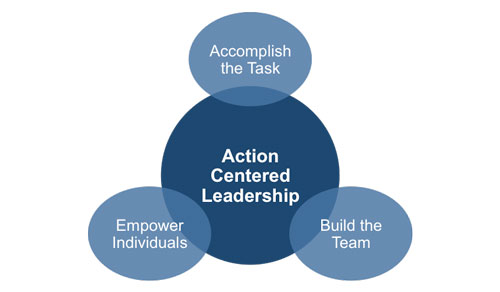 (John Adair, Action Centred Leadership,2006)Step by step instructions to utilize :The model prescribes that you need to survive and exploit every one of the three parts of the model, to be a decent leader. Clearly, since the model is basic you should adjust it to your circumstance as required for instance you should invest more exertion and energy in the administration of people than you have to oversee. A significant point about the model is that everybody can utilize it paying little mind to its situation in any association. When you understand that adair gives a rundown of what administrators and pioneers need to accomplish for every one of the three key administration components the model is streamlined.Responsibilities of leaders in achieving tasksCharacterize the assignment -decide the gathering's vision and heading. Characterize assets (individuals,procedures, and apparatuses) to achieve the undertakingMake an arrangement -estimations courses of events due dates strategies and so forth. Make jobs and obligations inside the group. Give appointment work to colleagues. set the measures that the group must follow: due dates anticipated quality and so on.Screen control and keep up the general execution against the arrangement. report the advancement made by the group for its motivation. Assess the arrangement and targets as required and alter them once more.Responsibilities of leaders for Managing the GroupSet up and convey the gauges for both conduct and execution. Build up key delicate territory desires for the gathering: style culture morals and so on. Keep up control and the emphasis on destinations. Watch for and after that encourage the goals of contentions inside the gathering. Furthermore, you should look for clashes between the gathering and outer gatherings.Screen the general equalization of the gathering.  Fix holes in the blend where fitting. Create resolve collaboration participation and the group's soul. Assemble a presence of mind of direction. Give preparing to the gathering as proper. construct the development and ability of the gathering by gradually yet consistently expanding expert and opportunity. Talk about and speak with the gathering as this occurs. Distinguish and create jobs inside the gathering. Create interchanges both inside the gathering and remotely to be suitable auspicious and viable. Draw in with the gathering to offer criticism to them and get input from them.Leader obligations for overseeing personMean to comprehend the general population who create your group. Comprehend their own conditions desire qualities shortcomings.Be touchy to individual issues. Offer help to people. Concur and convey a people dimension of duty what they are responsible for and their objectives. Give acknowledgement and recognition to people. Do that generously. Reward people: a budgetary reward expanded status or expanded duty. Work with people to arrange for how to build up their development and ability through preparing expanded specialist expanded obligation and so forth.Coaching ModelDenison has built up a 4-point  coaching model in which the leader possesses their improvement designs and comparing accomplishment at each phase of the procedure.Coaches assume a functioning supporting job encouraging every leader through four key touchpoints.Stage 1: Awareness buildingThis step includes creating a comprehension of the indicative instruments accessible. Three key instruments are: 1)The Denison development survey about leadership LD360 a 360° appraisal of leaders skills. 2)The denison leadership potential report  an identity-based appraisal created in an organization with hogan assessment systems. 3)The denison organizational culture survey  especially proper if the association is likewise assessing its corporate culture.With the coach's assistance translating the demonstrative different information the leader develops in familiarity with explicit zones of required or wanted improvement. This enables them to possess their improvement way giving a system for drawing closer the genuine conversations in step 2.Step 2: Development planningIn this stage the leader meets for individual legitimate conversations with their employeer, a couple of friends ,and with direct reports. The coach enables to comprehend the points of view and bits of knowledge accumulated analyzing them with the formal indicative information assembled in step 1 and aides the leader in making an activity plan concentrating in on a couple of attainable needs. Stage 3: 30-day course correctionThroughout the following month, the Leader reports steps taken and, together with the Coach, assesses early criticism  They note indications of advancement and decide the requirement for course rectifications. They address any hindrances to advance and recognize continuous help needs.Step 4: 60-90-Day progress reviewThe leader make plans to improve the course, the impact of actions and to continue the learning and intensification.. The process can be customized, of course. Frequently customizations include:Broadening the training past the 90-day system;  Workshops for official groups, to help multi-pioneer improvement programs; Arrangement sessions with the Coach, Leader, and Boss. CHAPTER II: ORGANIZATIONAL  PERFORMANCE MANAGEMENT2.1.1  Categories of performance measuresNo one can manage what they cannot measure’. (Anon) In 2010, CEO said that performance management would be the biggest challenge in the coming years. Lack of strategy, leadership, open responsibilities, poor communication, poorly formulated plans, an ineffective organizational structure, and developments that are not properly followed for the reasons for failure of the initiative. The rapidly changing economic situation and its uncertainty are beginning to have a significant impact. In addition, managers face increasingly critical challenges. Therefore, an all-encompassing management system is needed. High-performance organizations ensure that all management systems focus on an open system known as ”Performance Management”. "Organizational performance management is the process of making sure your company resources are used correctly to achieve company goals." (George N. Root III)The objective of the OPM is to define a process that inspires managers and employees to make the best of their skills. The resulting increase will help achieve organizational goals through effective and efficient implementation of organizational strategies. Clear and measurable performance management can significantly contribute to a permanent competitive advantage. It also encourages managers to engage in targeted actions to ensure that the chosen strategy is achieved.The customary perspective on execution estimation, dictated by Teague and Eilon (1973), is that it has three wide purposes: to guarantee the accomplishment of objectives and goals; to assess, control and improve systems and forms; and to look at what's more, survey the execution of various associations, groups and person. An early endeavour at creating monetary measure was made by Du Pont (Walters 1997). Du Pont generally recognized similar to the organizer of money related execution estimation, presented a pyramid of budgetary proportions as ahead of schedule as 1903 (Anderson and Mc Adam 2004). Nonetheless, in the late 1980s, various creators communicated general disappointment with customary in reverse looking or slack bookkeeping based execution estimation frameworks (Anderson and McAdam 2004). During the 1990s consideration of execution estimation moved to quality and shopper fulfilment. A more extensive conceptualisation of business execution has been underscored on pointers of operational execution (i.e., non-budgetary execution) notwithstanding markers to quantify business execution (Venkatraman and Ramanujam 1986).Organizational performance management and measurement is one of the most prominent terms in the present open part the executives wording. The thought of overseeing authoritative execution is by and large broadly acknowledged and received everywhere throughout the world. It spread quickly from the private area to the open part in the created world and has as of late discovered its way in many creating nations. New activities and enactments keep on being issued as an indication of governments' emphasis on following the new spotlight on execution introduce. Execution is alluded to as being tied in with taking the necessary steps just as being about the outcomes accomplished. It  may be characterized as the results of work in light of the fact that they give the most grounded linkage to the vital objectives of an association consumer loyalty and financial commitments. These terms allude to an incorporated orderly way to deal with improving organizational execution to accomplish key points and advance an association's main goal and qualities. In that sense organizational performance the executives are very not the same as individual performance management which explicitly focuses on the individual execution of a representative in spite of the fact that the last mentioned includes a fundamental piece of the by and large hierarchical execution structure. indeed a performance management framework goes for improving the consequences of individuals' endeavours by connecting these to the association's objectives and destinations. It is in a perfect world the methods through which representatives' execution can be improved by guaranteeing suitable acknowledgement and reward for their endeavours and by improving correspondence learning and working game plans.Numerous performance management frameworks get from or use some of the new methodologies for example “adjusted scorecard”,  “all out quality management”  best work on “Benchmarking” or “business process re-building” . Execution measurement must be considered as a component of the generally speaking execution management framework and can be seen as the procedure of evaluating the proficiency and adequacy of activities. Usually practice in open area execution the executives writing to discuss the three es of: economy efficiency and effectiveness. A decent exhibition estimation approach ought to think about estimating and evaluating these three Es:Economy: 1)Procurement and delivery of inputs-The targets of a procurement association move a long ways past the customary conviction that acquisition's essential job is to get merchandise and enterprises because of inward needs. To see how this job is transforming we should comprehend what buying is tied in with beginning with the essential destinations of a world-class buying association. Comprehend business prerequisites; purchase items and administrations at the correct cost, from the correct source, at the correct detail that addresses clients issues, in the correct amount for conveyance at the correct time to the privilege inner;  Inner clients of buying include: assembling, physical appropriation focuses, designing and specialized gatherings, innovative work data, innovation transportation and etc.Input  estimates screen the number of assets being utilized to create keep up or convey an item action or administration. For instance: cash spent on gear, number of worker hours worked, number of vehicles, office costs complete working, uses rental charges, number of full-time workers.2) Quantity and qualityQuality measures are utilized to decide if client desires are being met. These desires can take numerous structures, including practicality, exactness, meeting administrative necessities, politeness, and addressing client needs. The desires can be recognized because of the interior or outside input. The examination of yields is regularly used to make proportions of value. It might be critical to distinguish certain perspectives (viewpoints/absolute yields) about the administrations, items or exercises delivered by an association that is essential to its clients. This examination of explicit yields to add up to yields is utilized to make proportions of precision, practicality and to decide the degree administrative prerequisites are met. Quality measures can likewise be gotten from the assessment of client input information. Models include: Timeliness -Occupied flag rate ; Percent of drivers licenses issued inside 60 minutes. Exactness -Per cent of utilizations requiring to revamp because of interior mistakes.;The citizen mistake rate on assessment forms. Prerequisites -Per cent of wells meeting least water quality prerequisites; Level of customers that appraised themselves as effectively restored.Quality execution estimates look to quantify how much proof based treatment rules are pursued, were demonstrated and evaluate the aftereffects of consideration. The utilization of value estimation fortifies responsibility and bolster execution improvement activities at various dimensions.Amount measurements characterize what number of units are being delivered in a given timeframe. Superior workers are not just creating quality units but rather are delivering a better than expected number of things. Similarly as with quality prerequisites, amount measurements should be built up. This is the way workers keep track of who's winning of their execution. Ensure representatives see how to measure work. It is simple in deals to characterize amount as units sold. In any case, for somebody not selling vehicles, amount is characterized by things delivered or clients served. Client administration agents can tally what number of customers are served in a move or every hour. Producers check units made every hour per individual. Similarly as with all other execution measures, train representatives overall, shoddy and predominant execution numbers. Companies often talk about the effectiveness and efficiency of employees while brainstorming to improve business. Although they may look similar, activity means something completely different from efficiency. While an efficient employee produces a high level of production, an efficient employee makes production quickly and intelligently. A company combines efficiency and efficiency to produce products that are faster and with fewer resources. Efficiency and TasksEfficiency at work is the time to do something. Efficient employees and managers complete the job as quickly as possible with the least possible resources using specific time-saving strategies. Inefficient worker have come a long way. For example, suppose an administrator is trying to get into touch more efficiently.Instead of sending a letter to each employee using e-mail can fulfil its purpose. Efficiency and productivity are mutually exclusive. An efficient manager or employee is not always effective and vice versa. Efficiency increases productivity and saves both time and money. Efficiency: Efficiency measures are utilized to screen the connection between the sum created and the assets utilized. This implies effectiveness measures are made by looking at information and yield, There are two general sorts of proficiency measures: unit cost and efficiency. Unit cost is a correlation of a contribution to yield (for example assets utilized/number delivered). Efficiency is an examination of yield to enter (for example number created/assets utilized). Efficiency = Resource actually used x 100 /Resources planned to be usedThis is about the procedure input, e.g., work, staff, gear, materials, and measures the execution of the procedure framework the executives. It is conceivable to utilize assets effectively, however insufficiently.Effectiveness and ResultsThe effectiveness is the level of results obtained from the activities of employees and managers. Employees and managers who demonstrate their effectiveness in the workplace help to produce high-quality results. Take, for example, an employee who works in the field of sales. If it is effective, it makes continuous sales. If not, it struggles to persuade customers to make a purchase. Companies often assess performance by performing performance evaluations. The effectiveness of a workforce has a major impact on the quality of a company's product or service that determines a company's reputation and customer satisfaction. Effectiveness: Powerful execution estimation helps guarantees that every single hierarchical movement bolsters the general mission and business targets by continually connecting genuine outcomes to plans at all dimensions of the association.Effectiveness = Actual output x 100%/Expected outputThis is about the procedure yield and doing what you said you would do. The viability measurements ought to reflect whether the ideal outcomes are being accomplished, the correct things being practised. Measurements could incorporate quality, e.g., the evaluation of item or dimension of administration, amount, e.g., tons, practicality, e.g., speed of the reaction, and cost/cost, e.g., unit cost. 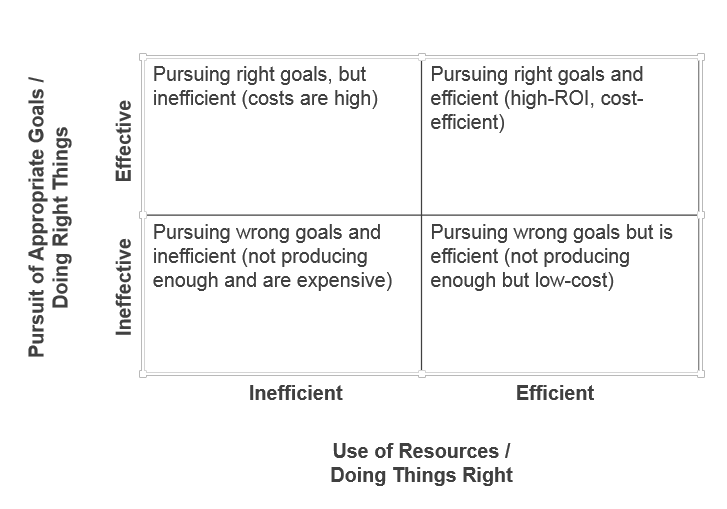 www.insightsquared.com2.1.2  Performance measurement in management literatureAchievement assessment is a proportion of contrasting an individual's capacities, concealed quality, work propensities and comparative characteristics with others. It is the wonder of assessing the achievement of the chief, in light of the data acquired from the outcomes reports identified with the worker with the foreordained guidelines. We can characterize individual accomplishment as the individual characterized for himself/herself, inside as far as possible. As per this definition, so as to have the capacity to discuss achievement, the individual's introduction to a characterized activity requires his/her consistency with the attributes and capacities of the activity and his/her standard which is demonstrative of the level of execution of the work. While accomplishing this standard is considered as the achievement of the individual, there will be a disappointment under the standard. The investigation of these outcomes by supervisors is additionally an assessment of its prosperity. With the achievement evaluation, it is guaranteed that the concealed intensity of individuals can be utilized and empowered against the work. The most expected outcome in progress evaluation is the assurance of the work conduct of the individual. In this way, as per the data to be getting, it will be conceivable to contrast the representatives and one another and choose will's identity created. Plans for the assurance and compensating of those with a high return, the arrangement of new undertakings for people, and the association of preparing and advancement projects ought to be founded on the aftereffects of accomplishment appraisal.  Each specialist ought to be allowed the chance to figure out how his administrator contemplates himself and how he is being assessed. How it is assessed isn't expressly told, or in the event that it isn't educated about the assessment, can make remarks and misguided judgments. Therefore, dissatisfaction, loss of self-assurance, inner-directedness, discontent and low effectiveness are experienced.Issues in performance measurementNumerous directors don't care to set composed objectives for their subordinates regardless of whether it is a prerequisite of the assessment procedure in the undertaking. Since certain supervisors don't have the foggiest idea how to design the composed destinations, how to design, does not have any desire to learn. They likewise don't consider execution arranging essential. A few supervisors attempt to make this arranging in light of the fact that just the framework requires it. Be that as it may, for this situation, extremely unsure and verifiable work happens. The inadequacy of sets of responsibilities in undertakings additionally adversely influences execution arranging. Execution evaluators The most widely recognized technique is to make the assessment by the principal boss. Since, as a result of the steady correspondence between them, the individual who realizes the individual best is generally his first administrator. Despite the fact that this technique is normal, it has a few disadvantages. The subordinates might be awkward seeing the principal manager of the punishment and reward expert and utilizing it in execution evaluation. On the off chance that the assessment procedure is single direction, if the vital direction and input are not given by the manager, it might be important to demonstrate the accuracy of its conduct by heading off to the last safeguard if the assessment results are negative. The primary boss might not have the vital aptitudes to give input to the subordinate. So as to anticipate or limit single supervisory appraisals and drawbacks, numerous progressive directors can be used independently or as a gathering, self-evaluation of the individual, valuation by associates, valuation by subordinates, and valuation by clients. Thus: The response to the topic of who or who can do the valuation can be given relying upon the motivation behind the assessment, the evaluation techniques to be connected and the auxiliary qualities of the endeavour. In the present day and vast undertakings, assessment by one individual is outlandish. In this way, various assessments ought to be homogeneous and equivalent. This can be accomplished by directing the philosophy in an efficient and arranged way. Desires from the Performance measurement in managementAdministrators' desires Great utilization of the framework is helpful for the manager. With the methodology the board as indicated by destinations arı, the frameworks that objective the entertainers with the subordinates and plan their exhibitions, examine the level of acknowledgement of these objectives and assess the individual will play out the desire that the supervisor's subordinates will work in accordance with the business goals. This is likewise valuable in keeping up the guideline of solidarity of direction.  Desires for subordinates The subordinates need to be allowed the chance to survey themselves and add to the procedure.  Another desire is that they can achieve agreement in the assessment consequences of their chief. Ast is required to give the help of the administrator in territories that are lacking and should be created. Another significant desire for the Ast is that the association needs to know unmistakably the connection between the assessment results and the reward framework.   The assessment will lose its importance on the off chance that it doesn't result in any reward for execution contrasts between people. Grant for the progress  it will likewise have high occupation fulfilment. It will work all the more productively, it will improve the execution level. As observed, execution has a cosy association with inspiration.Elements to Consider in Designing a Performance  Estimation SystemWhen structuring execution estimations, it is important to think about the accompanying elements: • Short-and long term destinations: Transient destinations are focused on that are to be accomplished soon or, then again, are achievements identified with a long haul focus on that will be accomplished for the time being. Long term destinations are focused on that are to be accomplished in three to five years. Estimations for the long haul, targets are designed for advancing activities since will allow coming to focused long-ago execution later.• Internal and outer powers: outside measures are those that identify with clients and investors (for example client fulfilment and rate of return). Inner measures identify with the procedures and capacities that make an incentive for clients and investors for example process proficiency and representative fulfilment.• Cause and impact connections among execution measures:  One execution measure can cause changes in another execution measure. For instance, an execution measure identified with conveying a quality item is to lessen the number of client returns and, in this manner, the quantity of profits is followed and quality control activities are attempted to decrease the quantity of item returns. In the meantime, there might be another measure identified with cost, which estimates a decrease in the expense of generation. The requirement for more noteworthy quality control expands generation cost and, accordingly, this measure will endure because of the quality control activities. Thus, it is important to consider execution measures completely and not in disconnection• Financial and non-financial measures:Financial measures are money-generated (eg unit costs). Non-financial measures are measured in non-monetary units (for example, dissatisfied customers). It is important to note that not everything is directly measured by money, so it should include non-financial indicators. Fields such as customer service, achieving goals, innovation and employee employment will not be directly credited to money, but may be important for an organization because it has long-term financial indicators over a long period of time.Factors in Setting Effective Performance Measures in ManagementSuccessful execution estimates will have the qualities of "Smart" objectives. • This is an abbreviation as pursues:Specific: Measures should be clear and explicit to the goal being estimated.Measurable: It is necessary to create a measure that can actually be measured.Attainable: On the off chance that a measure is difficult to accomplish, representatives will be unmotivated and will not  endeavour to accomplish the target the measure is intended to address.Realistic: the objective must be reasonable as for the assets accessible,  learning and time.Tangible: For measures to spur for representatives, they should, at last, be unmistakable measure. (Note: Some sources use "T" for Time-based, which alludes to guaranteeing there is sufficient opportunity to accomplish the objective, while in the meantime, not permitting an excess of time with the end goal that attention on the objective is occupied.)Different components that sway the adequacy of execution measures incorporate markers that are: • Meaningful: The measures are legitimately identified with the objectives and goals of the organization or division. • Comprehensive: The measures must think about all the significant highlights of the item, organization or division. • Valid and dependable: The markers show what they should do and will keep on doing after some time. • Understandable: The measures can be effectively comprehended.2.1.3 .  Comparison of organizational performans measurement modelsPerformance prism modelIn 2001, Neely and Adams created and tried another business execution estimation model, called the Performance Prism TPP. 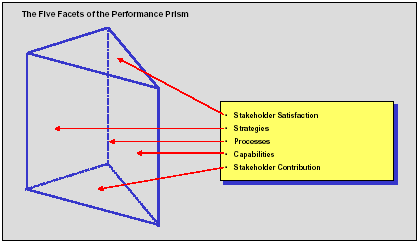 https://www.accaglobal.com Andy Neely and Chris Adams depict their 'Execution Prism' as 'a second era act the executive's structure'. They guarantee that there are three noteworthy reasons why another system is expected to supplant original models, for example, the fair scorecard and the execution pyramid: It is never again worthy or even attainable for associations to concentrate exclusively on the requirements of a couple of partner gatherings. Most execution estimation systems center around the requirements of the proprietors, and potentially the clients of an association. Different partners, for example, representatives and providers will, in general, be disregarded. Most execution estimation structures disregard the progressions that must be made to the association's techniques, procedures and capacities so as to address the issues of partners. It is accepted certainly that in the event that you measure the correct things, the rest will become all-good consequently. This is regularly not the situation.  Partners must contribute something to the association. There is a 'compensation' between the association and its partners – partners anticipate something from the association – however, the association additionally needs something consequently. Execution estimation ought to think about whether such partners are conveying what the association needs from them. The most significant element of TPP is the issue of partners. Partners are people, gatherings or foundations that are straightforwardly or by implication identified with the association's items and administrations, which are legitimately or in a roundabout way influenced by the association, or which influence the foundation. The execution crystal has a structure that envelops all partners. Partners are partitioned into inward partners and outside partners. Inner representatives can be given to partners and government to outside partners. In the wake of analyzing the imperfections of different working execution estimation models, Neely and Adams, the Balanced Scorecard, they built up the system for this creative execution estimation model, called execution crystal, to kill lacks. The execution crystal centers around the relationship of the association with every key partner, the association's methodologies, procedures and abilities. Figure 1 demonstrates the execution crystal system (Shone, 2006).Neely and Adams likewise trust that numerous associations lately have turned out to be fixated on estimation. The executives are estimating such a large number of things, in the conviction that by doing as such they should control their associations well. This pattern has been frustrated by the advancement of complex IT frameworks that can give an entire pontoon of reports to the board. The issue with this expansion in estimation is that administration begins to miniaturized scale deal with their associations and dismiss the vital side of the executives. There is additionally the expense of giving the data, and the administration time spent on it, contrasted with the flawed advantages that the estimation brings. The executives do not require more reports – they simply need to comprehend what is happening in the business. Estimation ought to be a procedure of social affair the executives' data, not just estimating everything.The five features of the model The Performance Prism plans to deal with the execution of an association from five interrelated `aspect` Stakeholder satisfaction – who are our partners and what do they need? Stakeholder contribution – what do we need and need from our partners? Strategies – what methodologies do we have to set up to fulfil the needs and needs of or our partners while fulfilling our very own prerequisites as well? Procedures – what forms do we have to set up to empower us to execute our methodologies?  Capacities – what abilities do we have to set up to enable us to work on our procedures? 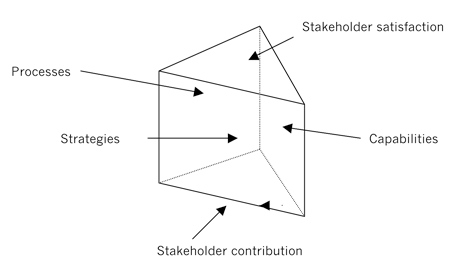 Skandia Guide ModelBefore clarifying the (Skandia Navigator-SN) model, it is important to make reference to the idea of scholarly capital. Scholarly capital is data that can possibly make esteem. Here, data alludes to thoughts that are typified in representatives, procedures and clients (Bilmed, 2006). The SN model is a sort of scholarly capital administration model created in Skandia, utilized in big business execution estimation. Skandia, scholarly capital report to be distributed in 1985 created. This report was likewise arranged and distributed for the beginning. These reports endeavor to decide the estimation of the organization by estimating the shut components of the organization. These scholarly capital reports of Skandia are the first in the exchange of data from scholarly sources to the clients of data all through the business. These extensions to budgetary bookkeeping tables incorporate figures as well as stories and illustrations. Leif Edvinson was designated to Skandia as a scholarly capital administrator. In 1991, a dynamic and all-encompassing scholarly capital detailing model called the Navigator model was created. This model is centered around five measurements: Financial measurement, Customers measure, Process measure, Renovation and development measurement and Human measurement.Monitoring of non-commercials assetsThe Intangible Assets Monitor-IAM utilizes the criteria chose from a two-dimensional framework. The primary measurement alludes to development and advancement, viability and strength, while the second measurement takes a gander at outside, inward and ability measurements. Dependability, sensible gauge of pay and benefit and the life of the endeavor is required to continue. In any case, it is expressed in this model the more extended the assurance, the higher the important development and advancement. The action is about the best utilization of every specialist.Internal structure: Internal structure includes patents, concepts, models and computer systems and administrative systems. In the model of the monitoring of intangible assets, the perspective is the creation of the elements that constitute this internal structure by the employees. Therefore, these assets are sometimes owned by the organization; Outside structure: The outer structure incorporates connections among clients and providers, brands, picture and notoriety of the organization. The model for the checking of elusive resources sees every one of these components as the human beginning.Singular Ability: Individual ability underlines the capacity of individuals to act in various circumstances and spreads dominance, training, background and social aptitudes. These qualities can't be possessed by the association, they have a place just with the individual to whom that esteem has a place. The model for the observing of elusive resources incorporates singular capacity as an unmanned association can't be considered. As indicated by Sveiby' s (IET, 2006) viewpoint, it is important to incorporate every single immaterial resource and individuals in the execution assessment and this framework depends on HR. It is a framework that is valuable in establishments.Quantum performance measurement modelQuantum is a tablet-based framework that quantitatively measures execution in recreation utilizing a teacher interceded evaluation, to quantify a member's coordinated information, aptitudes, and dispositions, and after that gives point by point score revealing and altered remediation! Quantum can assess teachers dimension of seriousness. Quantum highlights outstanding authoritative booking, mass specialized apparatuses, and vigorous announcing. The Quantum Performance Measurement (QPM) was developed in 1996 by Hronec and Arthur Anderson Advisory Group and its main purpose is to optimize the performance of the organization. Quantum performance shows organizational values and the level (level) of optimizing the service offered to stakeholders. As indicated by Hronec, execution measures should concentrate on authoritative structure, procedures and representatives working in quality-cost-time measurements (Gleich 2002). Along these lines, execution measures, quality (an estimation of item and administration class created), costs (estimating the monetary esteem) and time (estimating the procedure class). What's more, the association among expense and quality measurements demonstrates the client point of view, and the association among quality and time demonstrates the administration viewpoint. These three execution markers, three execution layer (workers, procedures, and association). Because of the blend of these three execution layers with three execution measures, Execution Matrix happens. The quantum execution estimation network is ​​a device that advances hierarchical qualities ​​and administration nature of the endeavor. The execution will be assessed by the Quantum Assessment Model. The beginning stage is to recognize the general population who execute these techniques with the system. Key destinations of the association are figured, basic procedures are characterized and broke down. At that point the yield execution estimations of the entire association are made After all, QPM sets up the connections between the best contenders or contenders' procedures of the undertaking, the cost, time and quality focuses under a few act layers (representatives, procedures and association). (Hronec, 1993).COMPARISONAt this stage, operational execution estimation models were analyzed and thought about based on criteria that are significant in speaking to the execution of an endeavour in a sound way. While looking at the models in the light of the criteria, initially, the models were assessed by thinking about the attributes of the models right off the bat, and the main investigations of the creators or creators were considered. Besides, the normal attributes of the model in the investigations and uses of different creators or organizations identified with the models inspected were thought about. The criteria utilized in the correlation are as per the following:Client Perspective: Issues, for example, regardless of whether client desires are pursued, what has been done in such manner, and the amount of them take an interest in the execution assessment of the business are talked about in this specific situation.  Provider Evaluation: Monitoring of associations with providers, their estimation and assessment, regardless of whether they take an interest in the appraisal of business execution is inspected.  Money: Financial criteria are observed and estimated, and the degree to which business execution is estimated.  Quality: In this unique situation, inside partners and outer partners' desires, item and administration quality are estimated, assessed and whether the outcomes are incorporated into the business execution assessment. Adaptability: Whether or not the adaptability types, for example, item adaptability, machine adaptability, material dealing with adaptability, course adaptability, process adaptability, amount adaptability is estimated and whether the outcomes are incorporated into the operational execution assessment are analyzed. Work constrain: It is examined whether the execution of all office or hands on laborers are estimated and the consequences of the execution are incorporated into the assessment of the operational execution. Conveyance Time: Delivery time standard is a significant act foundation regarding both the execution of the generation procedure and consumer loyalty. In this regard, the inspected models are thought about in assessing the absolute operational execution. Vitality: In this specific situation, regardless of whether the assets utilized in the generation or administration process, how they are devoured and the measure of waste given to the earth are made and whether they take an interest in the execution assessment are considered. Material Efficiency: It is analyzed whether the material utilizations utilized in creating items and administrations are estimated and utilized in the estimation and assessment of operational execution.RESULTS: At the point when the outcomes acquired in the examination area are inspected, it is seen that the QPM model is more complete than different models and might be increasingly helpful in estimating the execution of a venture. These days, organizations assess and assess the numerous goals of the association in the estimation and assessment of business execution. Starting here of view, the IAM model is by all accounts frail. Actualize the IAM organizations should give extraordinary consideration to this issue in the event that they go for multi-reason in execution estimation. While assessing the models, the need level to be given by the evaluator is additionally significant. For instance, the conveyance time of the items will be distinctive as indicated by the kind of organization, (for example, coordination). In this manner, the seriousness of the criteria will affect execution inclination. The nature of items and administrations given by their providers can't be considered while assessing the nature of items and administrations of an undertaking. This is significant as far as absolute quality. SN model is lacking contrasted with different models. Organizations, for example, the car industry, extreme action may not be favoured in this regard. When it is considered as far as conveyance time, it is seen that IAM and SN do exclude these criteria in execution assessment. Along these lines, this will be a particular purpose behind coordinations organizations. The QPM model, which is one of the fundamental execution criteria, for example, adaptability, work, material effectiveness, hardware and support, can be particularly valuable for industrial facilities delivering workshops. It is seen that the TPP model is deficient when it is thought about regarding quantitatively assessing the execution of the undertaking. This TPP model may not be the explanation behind the inclination for budgetary firms. At the point when all models are assessed, by and large, it is seen that the models inspected for an ideal working exhibition estimation framework have a few inadequacies. This examination will be helpful for associations that will begin their business execution estimation and assessment exercises in their associations.CHAPTER III: COMMON PROBLEMS WITH ORGANIZATIONAL PERFORMANCEAbsence of clear direction- Absence, of course, is a standout amongst the most well-known hierarchical issues and it originates from two main drivers: The pioneer or pioneers once in a while talk about or outline a conscious heading or system for the future, or they neglect to convey a rational message about the technique to all individuals from the association. There are numerous exercises to execute and the association comes up short on the arrangement expected to pick up the footing important to enabling the association to change, adjust, and shape the future-exercises that would guarantee the association's long haul, supported development. So, such a large number of capacities and people come up short on comprehension of how they fit or why they matter. Therefore, individuals become self-satisfied, substance to simply appear, deal with the present business, and expectation that somebody is in the wheelhouse directing the ship. The NY Times as of late posted an article about a proposal made by Bank of America Merrill Lynch to its lesser investors: attempt to take four vacation days a month, on the ends of the week. The article references comparative discussions going on in other budgetary foundations looking for approaches to address a socially installed desire for working amazingly extended periods of time. For those simply beginning in Wall Street budgetary administrations, the work should at first be an immense surge, energizing, convincing, welcoming - yet the pace is basically not practical. Analysts to the article referenced a common encounter - one we see in numerous associations where the board is feeble. The supervisor strolls by, dumps a heap of work on the work area on a Friday evening with next to no foundation or heading, and needs it Monday morning. The expression for such an individual - seagull director - ended up prominent after Ken Blanchard's book Leadership and the One Minute Manager (1985) deified it in print: "Seagull supervisors fly in, make a great deal of clamor, dump on everybody, at that point fly out." Nearly twenty years after the fact, it's as yet a customary practice in certain associations- making a culture of disappointment and inactive/forceful communications.What's extremely odd and intriguing about the recommended arrangement is that it addresses the working drone - go on vacation - without tending to the initial issues its chiefs may require help handling, all of which make the present culture. Prioritization, compelling correspondence, proactive critical thinking, objective setting, joint effort, and so on. For those of us who possess and maintain our very own organizations, the idea of a multi-day week surely isn't new - however, we do have a decision. What happens when you feel there is a minimal decision when you are working for another person in the event that you need the activity, you need to make sense of an approach to make it work out. The social desires have been set sometime before you strolled in the entryway. What's attainable? Any way you take a gander at it will be an intense converse with having.  In light of an ongoing Clearwater Consulting Group review, 89% of responders expected to handle an extreme discussion. 35% of those reacting said it was with their manager. The equalization was part equitably among friends and direct reports.  Top of the rundown for the subjects of the discussions was managing a troublesome identity (52%), trailed by tending to an absence of responsibility and absence of clear heading (both at 36%).Trouble mixing various identities into a durable and bound together group- This can be a gigantic test, paying little mind to whether the group is a piece of the official suite, an extraordinary venture group in an R&D lab, or a working group in a creative office. Individuals' identities fluctuate generally, and the assorted variety of foundations, assessments, perspectives, and encounters can cause difficulties for groups. This makes a one of a kind arrangement of potential issues and openings.  On the off chance that you can get individuals to come into the arrangement and bolster regular targets, a various group of pioneers can deliver stunning outcomes, assume the requests of clients, and meet the danger of contenders. In any case, if pioneers remain in their storehouses, ensure their own "turf," neglect to share data, reject to work together on shared issues, or do not have the capacity to think with an innovative mentality, the association will under-produce. You must have a group that is both in the business and on the business. The association is comprised of individuals. That sounds self-evident, yet consider it: it implies that when constructing a group, you can't simply pick individuals for their specialized aptitudes, as though you're picking generally tradable Legos from a canister. Individuals have identities and differing "delicate abilities" that influence the manner in which they work and the manner in which they work with one another, and keeping these identities adjusted in a group is a decent method to guarantee concordance. When we talk about "mixing" we can mean one of two things. Initially, there's the mix of identity types inside one single person -in light of the fact that no one will be 100% a certain something.  For instance, you could have two individuals who are both inventive and "out of the crate" scholars, but since of their optional identity qualities, they're still altogether different individuals. Maybe one is a greater amount of an outgoing pioneer and another is progressively withdrawn and thorough. "Perhaps the withdrawn 'designer' would do actually well with another creator who was progressively independent," says Traitify executive of brain research Bev Betz, "however combined up with an innovator who was extremely outgoing, they may be overwhelmed."  At the end of the day, when assembling colleagues, it's critical to look past the occasionally shallow first layer of identity to get a more profound comprehension of what really matters to an individual and to recollect that on the grounds that an individual has a specific attribute, that quality doesn't completely characterize them.The second type of mixing implies getting various people with various identity types to get along and work durably. Since, as Kellogg School of Management teacher Leigh L Thompson expresses, "the balanced colleague, who has wonderful specialized, task-the board, and relational aptitudes, is a measurable irregularity," you need various individuals in your group so each can take on part of crafted by whatever the group should do, regardless of whether that is initiating another venture, concocting new item thoughts, or helping clients.Research demonstrates that even without "troublesome" identities, clashing identity styles are a typical reason for work environment strife. For instance, a loner may want to hold her head down and her office entryway shut, however the social butterfly a few doors down might see that as impolite. It's significant, at that point, that every one of your representatives knows about their own correspondence styles and working inclinations and that they comprehend others may work in an unexpected way. One approach to do this is to have colleagues take an identity evaluation together. It might give them new experiences into their very own qualities and shortcomings and will enable them to get familiar with their partners.Inability to create key abilities and practices- In our work with associations, we normally experience a ton of persevering individuals who mean well. In any case, in spite of their involvement in the business, their specialized ability, and the topic aptitude that numerous pioneers convey to the table, making an elite association is regularly still distant.  Almost everybody we meet, including senior pioneers, has something like one (and sometimes, different) administration shortcomings. Now and then pioneers know about their conduct weaknesses; in different cases, they are ignorant concerning their administration shortfalls. Individuals inside the association are regularly reluctant to sincerely say what they think, and helping colossally fruitful pioneers with their Achilles heels can be dubious.  Driving and dealing with an association is an unpredictable undertaking that requires a one of a kind blend of aptitudes. Pioneers need to use their common qualities, however, they additionally need to look determinedly for approaches to close their own execution holes and improve their conduct. Without ceaseless improvement, an association's capacities will be seriously restricted. To put it plainly, if pioneers don't always raise their diversion, they will suck all the vitality and worker commitment out of an association. Pioneers should be always mindful of and dealing with their own chances for development.Poor correspondence and input - Input There appear to be two limits around there: Either individuals do everything possible to abstain from going up against others and considering them responsible or they relish any chance to censure individuals, deprecate them, and squash their spirits.  Researches show that, initiative groups in which the main issue was an absence of legitimate, valuable, and open exchange about the colleagues' practices, styles, abilities, or practices. Without a culture of transparency, criticism, and training, associations will battle to develop. Truth be told, beside trap ("nonattendance of clear heading"), this is the most successive mourn we experience. Truth be told, this issue is so unsurprising, normal, and damaging that we get ready material on this theme before any work we do with individual pioneers or administration groups. Numerous groups attempt to wade through this by one way or another, bearing the domineering jerk or endeavouring to think about what others need and need from them. Individuals regularly reveal to us that they dread response or striking back on the off chance that they open up-yet actually pioneers can't execute on their techniques, lower costs, or successfully dispatch new procedures or administrations when individuals neglect to speak with helpful genuineness, so this is an issue that must be survived. Purposes behind Poor Communication in the Workplace   As work environments become increasingly different, the need to convey appropriately turns out to be progressively significant. Correspondence among administrators and representatives, crosswise over divisions, among clients and workers and among workers and merchants are on the whole basic to how a business works on an everyday premise. Despite the fact that correspondence is perceived as a key to an effective workplace, organizations frequently battle with poor correspondence in their working environments.  Virtual Teams : Innovation is the main thrust in how organizations work, so it's no big surprise numerous associations have representatives from everywhere throughout the world. Since representatives are housed in various office spaces, it is anything but a straightforward as strolling a few doors down to get an inquiry replied. Rather, workers frequently depend on innovation to keep in contact. this can be testing if representatives are in various time zones, have outdated innovation and programming or work unexpected hours in comparison to their kindred workers. Except if they are utilizing video conferencing, they should manage without the non-verbal communication and facial signs we depend on in face-to-face discourses. Depending entirely on email and talk can prompt false impressions. Representatives Disengaged: Low representative good outcomes in withdrew workers. At the point when representatives become withdrawn from an organization, they dismiss their objectives, are more averse to be put resources into the organization's prosperity and don't advance the push to convey thoughts and criticism to their associates and administrators. They are additionally more averse to give perfect client administration to customers.Constrained Feedback : At the point when businesses urge their representatives to furnish them with criticism about everything from everyday procedures and strategies to thoughts for growing new items and administrations, workers are roused to impart. Managers who debilitate this kind of talk and input from their representatives, frequently discover poor correspondence inside their working environments.Absence of awarenessHierarchical Awareness implies being able to peruse a gathering's enthusiastic flows and power connections and recognize influencers, systems, and elements inside the association. Boss who can perceive organizing openings and read key power connections are better prepared to deal with the requests of authority. Such pioneers not just comprehend the powers at work in an association yet in addition the managing esteems and implicit standards that work among individuals. Individuals talented at the authoritative mindfulness competency can detect the individual systems that make the association run and expertise to locate the ideal individual to settle on key choices and how to shape an alliance to complete something. Hierarchical mindfulness causes control technique to achieve objectives in any association or system, regardless of the setting. There's another measurement in which a pioneer's hierarchical mindfulness can have a useful effect. In any association, the attentional transmission capacity of a gathering of individuals can be more prominent than that of any one individual. A leader with hierarchical mindfulness can see to the productive dispersion of that transfer speed who should focus on what, and for what reason. Such association wide consideration builds the dimension at which consideration can be paid, data is taken in and comprehended, and key choices made about how best to react. What could be considered "authoritative consideration shortage" has manifestations, for example, missing information that prompts awful choices, getting too little consideration in the commercial center, and not dedicating enough regard for where it ought to go. Well-engaged pioneers work well at three dimensions. They have an inward familiarity with elements that go past the standard key execution pointers, (for example, passionate atmosphere and individuals' aggregate excitement). They see how the association identifies with others, from providers to contenders to the key administrators in its environmental speciality. At long last, they comprehend the bigger frameworks in which the association exists-everything from the economy and mechanical movements to social patterns and applicable political powers.Building a strong association takes diligent work and sharp attention to the way of life and condition that exists in a business. Most officials are extremely bustling individuals; a ton of things competing for their consideration. Economic situations can change quickly in speed, vulnerability, multifaceted nature, and equivocalness world and request immense segments of a pioneer's time. We tenderly consider this the "task magnet." Unfortunately, while they're occupied with concentrating on their numerous important operational diversions, numerous supervisors take their eye off the collaboration ball. This implies correspondence endures and pioneers get engrossed and neglect to perceive individuals, commend advance, form the ability pipeline, or contribute time looking into procedures, practices, and better methods for working crosswise over-capacities. Individuals at that point become withdrawn, feel minimized, and lose center and responsibility.Complex performance managementLike me, most directors locate that expanding the execution of people and groups can be amazingly testing. Outfitting existing aptitudes, ability, and learning, and getting the best outcomes, are confused undertakings. The multifaceted nature is amplified where there is a portable workforce, and where administrators need to deal with numerous undertakings with accomplices. We as a whole work in a progressively mind-boggling and quick-paced world, where organizations anticipate that you should deal with numerous activities all the while, team up at separation productively and give the applicable data right away.  Different elements that include issues are the place an organization needs to manage various locales, and where its current programming frameworks don't coordinate well-prompting various arrangements of data that are hard to coordinate, and individuals investing energy populating spreadsheets for detailing. There is an immense measure of scholastic hypothesis around there, and you could fill a rack with learned sounding books that guarantee to support directors. Data over-burden may in reality simply aggravate the issue. A French specialist Caroline Sauvajol-Rialland composed a fascinating book called "Infobésité" about this issue. During the 1990s, Kaplan and Norton presented the 'adjusted scorecard', an execution estimation framework. Afterwards, they made the 'methodology map', an instrument to help assess the connections between immaterial resources and esteem creation. These benefits can be regularly classified as human, data and hierarchical.CONCLUSION AND RECOMMENDATIONTherefore, the aim of this study is to investigate the effect of leadership development on employee performance in an organization and the results of the study have a positive effect on independent and dependent variables. Ideal leaders do not exist in practice everytime. Thus, we can relate to leadership as a progressive development only. Since humans cannot be fully conscious of our emotions, a posteriori, we cannot fully mobilise them in order to understand and attain our life goals and purpose. Because our purpose remains opaque at best, it follows that leaders will act unethically even when they do so unwillingly or unconsciously. The only way for leaders to improve they are the ethical position is to interact with others in society to help them reveal their hidden agenda over time.Therefore, it can be concluded that the supporting material and the results of the study influence the performance of leadership skills. Of course, there are other factors that contribute to the performance of employees in addition to organizational culture, attitudes, recognition, commitment, and leadership development in the organization, and there are also factors such as monetary compensation. This study was conducted taking into account five leadership factors. The impact of leadership on employee performance has been found to be moderate in the research. Based on the findings of the study, they have a great impact on the well-thought out of organizational performance problems that leadership plays a critical role in maintaining the organization's existence and achieving the organization's long-term goals. An effective performance management process starts with defining performance goals that include tasks and results that need to be done. In order to achieve the desired results, it is important for management to communicate the objectives to the employees (Francis 2003). Planning is also an important part of the performance management process. Planning involves explicitly stating how employees help the organization to achieve its goals. Work with employees to clarify performance standards and ensure that they are accountable at every stage.Effective communication methods can be adopted for this purpose because if goals and tasks are not communicated to employees, they cannot fulfil expectations. When tasks are delivered and employees are striving to perform these tasks, continuous performance reviews are critical to advising employees about ongoing performance and management expectations. Feedback is considered to be the most critical step in the performance management process (Gibb 2001). They often give informal coaching. This includes approving the good work done by the employee and helping the employee perform to the mark. An important step in the performance management process is to relate individual goals to business objectives and to guide employees' efforts to achieve these goals. Here, the role of an employee's immediate supervisor who can direct the employee's efforts towards the realization of a specific goal and enable the employee to feel that their work is important for their growth and success (Kane and Grant 1999).All leaders should try to find ways to grow and thrive, and work together to create development plans. Training and development of people is also an important step in the performance management process, which helps employees develop their skills according to their business needs (Hyland and Verreault 2003). The value of employees and all their progress during education and training are key elements in shaping the long-term profitability of a business. If you assign employees of good quality, it is possible to spend on improving their skills to increase productivity. It is thought that training is only for new employees, but this is a false perception because it makes it easier for existing employees to adjust for continuous training, changing work and job requirements. The development and collective impact of the five factors prove that it affects employee performance and that there are other factors that contribute to employee performance in addition to leadership. Organizational culture, attitude, recognition, commitment, development factors such as motivational factors in the organization and also monetary compensation.Performance evaluation under the development of leader is considered as an important tool to ensure the correct output to the company, ie performance. Working with performance evaluation in the organization, it is in a position to know its strengths and weaknesses sides and can strengthen its strengths and improve its weaknesses. The evaluation system should be comprehensive in nature. It should provide employees with a comprehensive development process.All hypotheses developed in this study were accepted and positively associated with organizational performance. Given the five factors identified, ie empowerment, training and development, coaching, participation and delegation, participation has the strongest impact on all of the variables of leadership.Empowerment also has a positive effect, but has less impact than the five defined variables. However, the five variables as leadership development factors create a synergistic effect and increase overall employee performance. Since all the variables of leadership development offer an independent perspective, they may not work simultaneously because they are applied according to organizational need. To see that coaching is a process that deals with the problem-solving situation faced by an employee procedures for doing business.Leaders and managers need to share goals, share each employee's expectations and framework with the employee, and get involved in getting rid of employees having the authority to set goals. achieve their goals and determine how they do their work.It is also recommended that leader provide growth and compelling opportunities and goals that employees can target and achieve. The fact that decisions do not provide a strategic framework with compass and achievement measures hinders the opportunity for enhanced behaviour. Leader must give direction to know how to implement the authorization of employees. It is recommended that leader create a working environment so that employees have the information they need to make good decisions and access information, training and learning opportunities. This helps improve the ability and willingness of employees to act in an authorized way. The key to strengthening successful employees is knowledge. Therefore, it is recommended that there should be a systematic information sharing method among employees. In the end, after completing all the work, leadership development programs have been found to be a highly effective program that should be planned and implemented to implement the cycle of increasing skills by an institution to improve the performance of employees. In turn, they increase their collective performance, which leads to organizational productivity growth and performance.REFERENCESYukl, G. (1994). Leadership in Organizations, 3rd ed. Englewood Cliffs, NJ; Prentice-HallKirkpatrick, D. L. (2006). Improving employee performance through appraisal and coaching.Abbas, Q., and Yaqoob, S. (2009). Effect of leadership development on employee performance in Pakistan. Pakistan Economic and Social Review, 269-292.Copeland, M. K. (2014). The emerging significance of values based leadership: a literatute review. International Journal of Leadership Studies, 8 (2), 112.Kitchenham, A. (2008). The Evolution of John Mezirow's Transformative Learning Theory. Journal of Transformative Education, 104-123.Mielach, D. (2012, December 27). 10 Ways to Define Leadership. Retrieved from Business NewsDaily: http://www.businessnewsdaily.com/3647-leadership-definition.htmlKlinsontorn, S. (2007). The influence of leadership styles on organizational commitment andemployee performances. Unpublished doctoral dissertation, Nova Southeastern University, Fort Lauderdale, FL.Korkmaz, M. (2005). Duyguların ve liderlik stillerinin €ogretmenlerin performansı u¨zerinde etkisi. Kuram ve Uygulamada Eğitim YönetimiMuchiri, M. K., & Cooksey, R. W. (2012). Examining the effects of substitutes for leadership on performance outcomes. Leadership & Organization Development Journal, 32(8), 817–836Helvacı, Akif. Performans Yönetimi Sürecinde Performans Değerlendirmenin Önemi. Ankara Üniversitesi Eğitim Bilimleri Fakültesi Dergisi, 2002.Palmer, Margaret. Performans Değerlendirmeleri. Đstanbul: Rota Yayınları, 1993.McClelland, J. R. (2008). Leading a volunteer organization: Impact of leadership styles on the performance of boy scout councils. UnpublishedMumford, T. V., Campion, M. A., & Morgeson, F. P. (2007). The leadership skills strataplex: Leadership skill requirements across organizational levels. The Leadership Quarterly, 18(2), 154–166.Scandura, T. A., & Lankau, M. J. (1996). Developing diverse leaders: A leader–member exchange approach. The Leadership Quarterly, 7(2), 243–263.Strang, S. E., & Kuhnert, K. W. (2009). Personality and leadership developmental levels as predictors of leader performance. The Leadership Quarterly, 20(3),421–433.Neely, A., Adams, C., Kennerly M., (2002) “The performance prism”, Prentice HallCohen, H.B. (1998), “The Performance Paradox”, The Academy of Management Executive, Vol. 12, No. 3,pp. 30-40Bititci, U.S., Turner, T. and Begemann, C. (2000),“Dynamics of performance measurement systems.”, International Journal of Operations and Production Management, Vol. 20, pp. 692–704.Milimd Kumar Sharma,Rajat Bhagwat,Govind Sharan Dangayach (2005) “Practice of performance measurement: experience from Indian SMEs”, International Journal Globalisation and Small Business, vol1.no2, pp.183-213.Pun, K.F., White, A.S., (2005) “A performance measurement paradigm for integrating strategy formulation: a review of systems and frameworks”, International Journal of Management Reviews, 7Locke, E. A. (1967). Relationship of goal level to performance level. Psychological Reports, 20(3c), 1068-1068.Nankervis, A. R., & Compton, R. L. (2006). Performance management: theory in practice?. Asia Pacific Journal of Human Resources, 44(1), 83-101.Ainsworth, W. M., & Smith, N. I. (1993). Making it happen: Managing performance at work. Prentice Hall.Brown, M., & Heywood, J. S. (2005). Performance appraisal systems: determinants and change. British Journal of Industrial Relations, 43(4), 659-679.Evans, J.R. (2001), “An Exploratory Study of Performance Measurement Systems and Relationship With Performance Results”, Presented at the Decisions Science Institute, 32nd Annual Conference, San Francisco, pp. 1-27.Bryman, A. (1986), Leadership and Organizations, Routledge & Kegan Paul, London.Hollenbeck, G.P. and McCall, M.W. Jr (1999), “Leadership development contemporary practices”Kraut, A.I. and Korman, A.K. (Eds), Evolving Practices in Human Resource Management, Jossey-Bass, San Francisco, CA, pp. 172-200.McCauley, C. D., & McCall Jr, M. W. (2014). Using experience to develop leadership talent: How organizations leverage on-the-job development. John Wiley & Sons